      БЮЛЛЕТЕНЬ «ОФИЦИАЛЬНЫЙ   ВЕСТНИК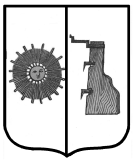         ПРОГРЕССКОГО  СЕЛЬСКОГО ПОСЕЛЕНИЯ»№ 19     7 сентября    2023   годаАдминистрация Боровичского муниципального района в соответствии со ст.39.42 Земельного кодекса РФ информирует об установлении публичного сервитута с целью размещения распределительных сетей среднего давления с отводами к домам в д. Спасское с/п Прогресское Боровичского района Новгородской области, сроком на 10 лет площадью 12299 кв.метров на земельный участках из земель населенных пунктов в границах кадастрового квартала 53:02:0121301, местоположение: Российская Федерация, Новгородская область, Боровичский район, Опеченское с/п, д. Спасское.Правообладатели земельного участка, в отношении которого испрашивается публичный сервитут, если их права (обременения права) не зарегистрированы в Едином государственном реестре недвижимости, могут обратиться с заявлением об учете их прав на земельный участок с приложением копий документов, подтверждающих эти права, в Администрацию Боровичского муниципального района в рабочие дни с 9.30 до 16.30 ч. по адресу: Новгородская обл., г.Боровичи, ул.Коммунарная, д.48 (каб. № 1, тел. (81664)-91-211, 91-273) или на адрес эл. почты: admin@boradmin.ru или zem@boradmin.ru.Сообщение об установлении публичного сервитута размещено на официальном сайте администрации Боровичского муниципального района - www.boradmin.ru.ПОСТАНОВЛЕНИЕ АДМИНИСТРАЦИИ   ПРОГРЕССКОГО СЕЛЬСКОГО ПОСЕЛЕНИЯ01.09.2023 № 68 п. Прогресс   О внесении изменений в Положение об организации и осуществлении первичного воинского учета граждан на территории Прогресского сельского поселения	В соответствии с федеральным законом от 28 марта 1998 года №53-ФЗ «О воинской обязанности и военной службе» Администрация Прогресского сельского поселения ПОСТАНОВЛЯЕТ:	1.Внести изменения в Положение об организации и осуществлении первичного воинского учета на территории Прогресского сельского поселения, утвержденное постановлением Администрации Прогресского сельского поселения от 08.05.2020:	1.1. Пункт 8 дополнить абзацем «ж» в редакции:	ж) оповещение граждан о вызовах в военные комиссариаты, в том числе в электронной форме.	2.Настоящее постановление опубликовать в бюллетене «Официальный вестник Прогресского сельского поселения» и разместить на официальном сайте Администрации Прогресского сельского поселения.Глава  сельского поселения                                                   В.В. ДемьяноваПОСТАНОВЛЕНИЕ АДМИНИСТРАЦИИ   ПРОГРЕССКОГО СЕЛЬСКОГО ПОСЕЛЕНИЯ01.09.2023 № 67 п. ПрогрессО внесении изменений в постановление Администрации Прогресского сельского поселения от 31.10.2022 №86         В соответствии с Федеральным законом от 29.12.2022 № 605–ФЗ «О внесении изменений в отдельные законодательные акты Российской Федерации» Администрация Прогресского сельского поселения 	ПОСТАНОВЛЯЕТ:2	1. Внести изменения в постановление Администрации Прогресского сельского поселения от 31.10.2022 №86 «Об установлении срока рассрочки оплаты субъектами малого и среднего предпринимательства стоимости муниципального имущества при реализации преимущественного права на приобретение   арендуемого имущества	1.1. Абзац первый пункта 2 изложить в редакции:« 2. Установить срок рассрочки оплаты субъектами малого и среднего предпринимательства стоимости муниципального имущества Прогресского сельского поселения при реализации преимущественного права на приобретение арендуемого имущества не  менее пяти лет для недвижимого имущества и не менее трех лет для движимого имущества со дня заключения договора купли-продажи.»        2. Опубликовать постановление в бюллетене «Официальный вестник Администрации Прогресского сельского поселения» и разместить на официальном сайте Администрации Прогресского сельского поселения в информационно-телекоммуникационной сети «Интернет».Глава сельского поселения                                            В.В. ДемьяноваПОСТАНОВЛЕНИЕ АДМИНИСТРАЦИИ   ПРОГРЕССКОГО СЕЛЬСКОГО ПОСЕЛЕНИЯ01.09.2023 № 69 п. Прогресс        О внесении изменений в Порядок предоставления субсидий, в том числе грантов в форме субсидий, юридическим лицам (за исключением субсидий государственным (муниципальным) учреждениям), индивидуальным предпринимателям, а также физическим лицам - производителям товаров, работ, услуг из бюджета  Прогресского сельского поселения                        В соответствии с Федеральным законом от 06.10.2003 № 131-ФЗ «Об общих принципах организации местного самоуправления в Российской Федерации», Постановлением Правительства РФ от 18.09.2020 № 1492 «Об утверждении  общих требований к нормативным правовым актам, муниципальным правовым актам, регулирующим предоставление субсидий, в том числе грантов в форме субсидий, юридическим лицам, индивидуальным предпринимателям, а также физическим лицам - производителям товаров, работ, услуг, и о признании утратившими силу некоторых актов Правительства Российской Федерации и отдельных положений некоторых актов Правительства Российской Федерации, во исполнение протеста Боровичской межрайонной прокуратуры от 30.06.2023 Администрация Прогресского сельского поселения ПОСТАНОВЛЯЕТ:         1. Внести изменения в Порядок предоставления субсидий, в том числе грантов в форме субсидий, юридическим лицам (за исключением субсидий государственным (муниципальным) учреждениям), индивидуальным предпринимателям, а также физическим лицам - производителям товаров, работ, услуг из бюджета  Прогресского сельского поселения, утвержденный постановлением Администрации Прогресского сельского поселения от 13.08.2021 № 80:                       1.1. подпункт 7 пункта 5  раздела I изложить в редакции:                                                                        «7) участники отбора не должны являться иностранными юридическими лицами, в том числе местом регистрации которых является государство или территория, включенные в утверждаемый Министерством финансов Российской Федерации перечень государств и территорий, используемых для промежуточного (офшорного) владения активами в Российской Федерации (далее - офшорные компании), а также российскими юридическими лицами, в уставном (складочном) капитале которых доля прямого или косвенного (через третьих лиц) участия офшорных компаний в совокупности превышает 25 процентов (если иное не предусмотрено законодательством Российской Федерации). При расчете доли участия офшорных компаний в капитале российских юридических лиц не учитывается прямое и (или) косвенное участие офшорных компаний в капитале публичных акционерных обществ (в том числе со статусом международной компании), акции которых обращаются на организованных торгах в Российской Федерации, а также косвенное участие таких офшорных компаний в капитале других российских юридических лиц, реализованное через участие в капитале указанных публичных акционерных обществ;»;1.2.  пункт 5 раздела I дополнить подпунктом 10  в редакции:                                                                       «10) участник отбора не должен находиться в перечне организаций и физических лиц, в отношении которых имеются сведения об их причастности к экстремистской деятельности или терроризму, либо в перечне организаций и физических лиц, в отношении которых имеются сведения об их причастности к распространению оружия массового уничтожения (в случае, если такие требования предусмотрены правовым актом)».2. Опубликовать постановление в бюллетене «Официальный вестник Прогресского сельского поселения» и разместить на официальном сайте Администрации Прогресского сельского поселения.Глава сельского поселения                                              В.В. Демьянова 3РЕШЕНИЕ СОВЕТА ДЕПУТАТОВ    ПРОГРЕССКОГО СЕЛЬСКОГО ПОСЕЛЕНИЯ31.08.2023 № 153 п. Прогресс      О внесении изменений в Правила благоустройства территории Прогресского сельского поселенияВ соответствии с требованиями статьи 212 Гражданского Кодекса РФ, статьи 4 Федерального Закона от 27.02.2003 №29-ФЗ «Об особенностях управления и распоряжения имуществом железнодорожного транспорта», статьи 9 Федерального Закона от 10.01.2003 №17-ФЗ «О железнодорожном транспорте в Российской Федерации», статьями  6, 65 Водного Кодекса Российской Федерации, руководствуясь Федеральным законом от 6 октября 2003 года №131-ФЗ «Об общих принципах организации местного самоуправления в Российской Федерации», Уставом Прогресского сельского поселения, Совет депутатов Прогресского сельского поселения  РЕШИЛ:1.Внести изменения в Правила благоустройства территории Прогресского сельского поселения, утвержденные решением Совета депутатов Прогресского сельского поселения от 29.08.2022 №108:1.1. Из абзаца 4 подпункта 2.2. пункта 2 исключить слова  «участках железнодорожных путей, переездов, полос отвода и охранных зон железных дорог, объектах железнодорожного транспорта;,1.2.  Из абзаца 9 подпункта 3.10.1.  пункта 3.10. исключить  слова «вблизи железнодорожных переездов в зоне треугольника видимости»,1.3. Из абзаца   2 подпункта 16.5. пункта 16 исключить слова «на берегах рек и водоемов».2. Опубликовать настоящее решение в бюллетене «Официальный вестник Прогресского сельского поселения» и разместить на официальном сайте Администрации Прогресского сельского поселения.Председатель Совета депутатов                                         В.В. Демьянова  РЕШЕНИЕ СОВЕТА ДЕПУТАТОВ    ПРОГРЕССКОГО СЕЛЬСКОГО ПОСЕЛЕНИЯот 31.08.2023 № 154 п. ПрогрессО внесении изменений в решение Совета депутатов Прогресского сельского поселения от 26.12.2022  № 123 «Об утверждении  бюджета Прогресского сельского поселения на 2023 год и плановый период 2024-2025 годов»  1. Внести изменения в решение Совета депутатов Прогресского сельского поселения от 26.12.2022  № 123 «Об утверждении  бюджета Прогресского сельского поселения на 2023 год и плановый период 2024-2025 годов» (в редакции от 26.01.2023 № 125, от 06.02.2023 № 131, от 28.03.2023 № 134, от 22.05.2023 № 144, от 19.06.2023 № 148)    1.1. Изложить п.п.1.1;1.2; 1.3 пункта 1  в редакции:«1.1 Прогнозируемый общий объем доходов бюджета Прогресского сельского поселения в сумме 13816,7886  тыс. рублей»«1.2 Общий объём расходов бюджета Прогресского сельского поселения в сумме 11460,355 тыс. рублей»«1.3 Прогнозируемый дефицит бюджета Прогресского сельского поселения в объеме 932,0 тыс. руб.»    2.  Изложить приложения  №№   1, 2, 3, 5  в редакции.     3. Опубликовать данное решение в бюллетене «Официальный вестник Прогресского сельского поселения» и разместить на официальном сайте Администрации Прогресского сельского поселения.                                                                Председатель Совета депутатов:                       В. В. Демьянов                                                                                                                Приложение № 1к решению Совета депутатовПрогресского сельскогопоселения  от  31.08.2023  № 154Объем доходов бюджета Прогресского сельского поселенияна 2023 год и плановый период 2024 и 2025 годов                                                                                                                                                        (тыс. руб.)Приложение № 2к решению Совета депутатовПрогресского сельскогопоселения  от  31.08.2023 № 154Распределение бюджетных ассигнований по разделам и подразделам, целевым статьям, группам и подгруппам видов расходов классификации расходов бюджета Прогресского сельского поселения на  2023 год и плановый период 2024 и 2025 годов                                                                                                                                                    (тыс. руб.)                                                                                                                                               Приложение № 3к решению Совета депутатовПрогресского сельскогопоселения  от 31.08.2023 №  154Ведомственная структура расходов бюджета  Прогресского  сельского поселения на  2023 годи плановый период 2024-2025 годов                                                                                                                                                    (тыс. руб.)РЕШЕНИЕ СОВЕТА ДЕПУТАТОВ    ПРОГРЕССКОГО СЕЛЬСКОГО ПОСЕЛЕНИЯ31.08.2023 № 155 п. ПрогрессО внесении изменений в   порядок и условия командирования Главы  Прогресского сельского поселения  в связи с исполнением им своих полномочийВ соответствии с постановлением Правительства  Российской Федерации от 01 марта 2023 года №329 «О внесении изменений в пункт 7 Положения об особенностях направления работников в служебные командировки»   Совет депутатов Прогресского сельского поселения РЕШИЛ:1.Внести изменения в порядок и условия командирования Главы Прогресского сельского поселения в связи с исполнением им своих полномочий, утвержденные решением Советом депутатов Прогресского сельского поселения от 14.06.2012 №86:	 1.1. изложить подпункт «в» пункта 8 в редакции:«в) расходы по найму жилого помещения, подтвержденные договором, кассовым чеком  или документом, оформленным на бланке строгой отчетности, подтверждающим предоставление гостиничных услуг по месту командирования».2. Опубликовать настоящее решение в  бюллетене   «Официальный вестник Прогресского сельского поселения» и разместить на официальном сайте Администрации Прогресского сельского поселения.Глава сельского поселения                                          В.В. ДемьяноваУчредитель бюллетеняСовет депутатов Прогресского сельского поселенияВремя подписания в печать:06.09.2023по графику- 12. 00; фактически- 12.00Редакция, издатель, распространительАдминистрация Прогресского сельского поселенияАдрес редакции: Новгородская область,Боровичский район, п. Прогресс, ул. Зелёная, д.13E-mail: adm-progress@yandex.ruГлавный редактор С.В. Николаевател. 47-471, 47-542тираж- 3 экз.БесплатноКод бюджетной классификации Наименование  доходовСумма на2023 годСумма на2024 годСумма на2025 годДоходы, всего13816,78868682,058871,64000 1 00 00000 00 0000 000Налоговые и неналоговые доходы3373,003402,403503,34000 1 01 00000 00 0000 000Налог на прибыль, доходы79,2083,4087,64000 1 01 02000 01 0000 110Налог на доходы физических лиц79,2083,4087,64000 1 03 00000 00 0000 000Доходы от уплаты акцизов770,9810,20872,6000 1 05 00000 00 0000 000Налог на совокупный доход0,901,802,10000 1 05 03010 01 0000 110Единый сельскохозяйственный налог0,901,802,10000 1 06 00000 00 0000 000Налог на имущество2521,02506,02540,0000 1 06 01000 00 0000 110Налог на имущество физических лиц1439,01450,01462,0000 1 06 06000 00 0000 110Земельный налог 1082,01056,01078,0000 1 08 04020 01 0000 110Государственная пошлина за совершение нотариальных действий, должностными лицами органов местного самоуправления, уполномоченными в соответствии  с законодательными актами РФ  на совершение нотариальных действий1,01,01,0000 202 00000 00 0000 000 Безвозмездные поступления из других бюджетов бюджетной системы Российской Федерации10443,78865279,655368,30000 2 02 16001 10 0000 150Дотация   на выравнивание бюджетной обеспеченности муниципальных образований4788,903730,603808,90000 2 02 25599 10 0000 150Субсидии бюджетам муниципальных районов, муниципальных округов, городских и сельских поселений Новгородской области в целях софинансирования расходных обязательств на подготовку проектов межевания земельных участков и на проведение кадастровых работ3220,50760,00,0000 2 02 29999 10 7152 150Субсидии бюджетам городских и сельских поселений на формирование муниципальных дорожных фондов1736,001157,001157,00000 2 02 35118 10 0000 150 Субвенции бюджетам сельских поселений на осуществление первичного воинского учета органами местного самоуправления поселений, муниципальных и городских округов287,60300,65311,00000 2 02 30024 10 7028 150Субвенции на возмещение по содержанию штатных единиц, осуществляющих переданные отдельные государственные полномочия области90,9090,9090,90000 2 02 30024 10 7065 150Субвенции на осуществление государственных полномочий по определению перечня должностных лиц, уполномоченных составлять протоколы об административных правонарушениях в отношении граждан0,50,50,5000 2 02 49999 10 2082 150Уничтожение борщевика Сосновского методом химической обработки95,4550,00,0000 2 02 49999 10 2150 150Иные межбюджетные трансферты на финансовое обеспечение дорожной деятельности и организацию благоустройства бюджетам городских и сельских поселений муниципального района100,000,00,0000 2 02 49999 10 7543 150Иные межбюджетные трансферты бюджетам муниципальных районов, муниципальных округов, городских и сельских поселений Новгородской области в целях софинансирования расходных обязательств на реализацию мероприятий по уничтожению борщевика Сосновского в муниципальных образованиях Новгородской области56,000,00,0000 2 02 49999 10 7621 150Иные межбюджетные трансферты бюджетам муниципальных районов, муниципальных округов,  городского округа, городских и сельских поселений Новгородской области на финансовое обеспечение затрат по созданию и (или) содержанию мест (площадок) накопления твердых коммунальных отходов67,9260,00,0    Документ, учреждениеРзПрЦСРВРСумма на 2023 годСумма на 2024 годСумма на 2025 годОбщегосударственные вопросы010000000000000006042,25558,05674,84Функционирование высшего должностного лица субъекта РФ и  муниципального образования01020000000000000807,2807,2807,2                                                                                                                                                                                                                                                                                                                                                                                                                                                                                                     Глава муниципального образования01029510001000000807,2807,2807,2Расходы на выплаты персоналу в целях обеспечения выполнения функций государственными (муниципальными) органами, казенными учреждениями, органами управления государственными внебюджетными фондами01029510001000100807,2807,2807,2Расходы на выплаты персоналу государственных (муниципальных) органов01029510001000120807,2807,2807,2Фонд оплаты труда государственных (муниципальных) органов 01029510001000121585,4585,4585,4Иные выплаты персоналу государственных (муниципальных) органов, за исключением фонда оплаты труда0102951000100012245,045,045,0Взносы по обязательному социальному страхованию на выплаты денежного содержания и иные выплаты работникам государственных (муниципальных) органов01029510001000129176,8176,8176,8Функционирование Правительства РФ, высших исполнительных органов государственной  власти субъектов РФ, местных администраций010400000000000004940,354424,94479,44Центральный аппарат местной администрации010495000010000004837,5144334,04388,54Расходы на выплаты персоналу в целях обеспечения выполнения функций государственными (муниципальными) органами, казенными учреждениями, органами управления государственными внебюджетными фондами010495000010001004254,64254,64254,6Расходы на выплаты персоналу государственных (муниципальных) органов010495000010001204254,64254,64254,6Фонд оплаты труда государственных (муниципальных) органов 010495000010001213151,33151,33151,3Иные выплаты персоналу государственных (муниципальных) органов, за исключением фонда оплаты труда01049500001000122180,0180,0180,0Взносы по обязательному социальному страхованию на выплаты денежного содержания и иные выплаты работникам государственных (муниципальных) органов01049500001000129923,3923,3923,3Закупка товаров, работ и услуг для обеспечения государственных (муниципальных) нужд01049500001000200560,81475,2129,74Иные закупки товаров, работ и услуг для обеспечения государственных (муниципальных) нужд01049500001000240560,81475,2129,74Прочая закупка товаров, работ и услуг для обеспечения государственных (муниципальных) нужд01049500001000244380,81415,259,74Закупка энергетических ресурсов01049500001000247180,060,070,0Иные бюджетные ассигнования0104950000100080022,14,24,2Уплата налогов, сборов и иных платежей0104950000100085022,14,24,2Уплата налога на имущество организаций и земельного налога010495000010008516,93,03,0Уплата прочих налогов, сборов 010495000010008521,21,21,2Уплата иных платежей0104950000100085314,00,00,0Возмещение по содержанию штатных единиц, осуществляющих переданные отдельные государственные полномочия области0104950007028000090,990,990,9Расходы на выплаты персоналу в целях обеспечения выполнения функций государственными (муниципальными) органами, казенными учреждениями, органами управления государственными внебюджетными фондами0104950007028010090,990,990,9Расходы на выплаты персоналу государственных (муниципальных) органов0104950007028012090,990,990,9Фонд оплаты труда государственных (муниципальных) органов 0104950007028012169,869,869,8Взносы по обязательному социальному страхованию на выплаты денежного содержания и иные выплаты работникам государственных (муниципальных) органов0104950007028012921,121,121,1Межбюджетные трансферты на осуществление части полномочий в части определения поставщиков (подрядчиков, исполнителей) при осуществлении закупок товаров, работ, услуг для обеспечения муниципальных нужд0104950008104000011,9360,00,0Межбюджетные трансферты0104950008104050011,9360,00,0Иные межбюджетные трансферты0104950008104054011,9360,00,0Обеспечение деятельности финансовых, налоговых и таможенных органов и органов финансового (финансово-бюджетного) надзора0106000000000000052,30,00,0Межбюджетные трансферты на выполнение Контрольно-счетной палатой Боровичского муниципального района полномочий Контрольно-счетной комиссии сельского поселения по осуществлению внешнего муниципального финансового контроля0106970008102000052,30,00,0Межбюджетные трансферты0106970008102050052,30,00,0Иные межбюджетные трансферты0106970008102054052,30,00,0Резервные фонды0111000000000000010,010,010,0Резервные фонды местной администрации0111980002999000010,010,010,0Иные бюджетные ассигнования0111980002999080010,010,010,0Резервные средства0111980002999087010,010,010,0Другие общегосударственные вопросы01130000000000000232,35315,9378,2Муниципальная программа «Развитие информационного общества в Прогресском сельском поселении на 2022-2024гг»01132500000000000167,05125,00,0Развитие информационного общества в Прогресском сельском поселении0113250002251000059,2544,90,0Закупка товаров, работ и услуг для обеспечения государственных (муниципальных) нужд01132500022510200     59,2544,90,0Иные закупки товаров, работ и услуг для обеспечения государственных (муниципальных) нужд0113250002251024059,2544,90,0Прочая закупка товаров, работ и услуг для обеспечения государственных (муниципальных) нужд0113250002251024459,2544,90,0Формирование электронного муниципалитета в Прогресском сельском поселении01132500022520000107,880,10,0Закупка товаров, работ и услуг для обеспечения государственных (муниципальных) нужд01132500022520200107,880,10,0Иные закупки товаров, работ и услуг для обеспечения государственных (муниципальных) нужд01132500022520240107,880,10,0Прочая закупка товаров, работ и услуг для обеспечения государственных (муниципальных) нужд01132500022520244107,880,10,0Муниципальная программа «Противодействие коррупции в Прогресском сельском поселении на 2023-2025гг»011327000000000000,00,00,0Проведение мероприятий по противодействию коррупции в сельском поселении011327000227100000,00,00,0Закупка товаров, работ и услуг для обеспечения государственных (муниципальных) нужд011327000227102000,00,00,0Иные закупки товаров, работ и услуг для обеспечения государственных (муниципальных) нужд011327000227102400,00,00,0Прочая закупка товаров, работ и услуг для обеспечения государственных (муниципальных) нужд011327000227102440,00,00,0Осуществление государственных полномочий по определению перечня должностных лиц, уполномоченных составлять протоколы об административных правонарушениях в отношении граждан011393000706500000,50,50,5Закупка товаров, работ и услуг для обеспечения государственных (муниципальных) нужд011393000706502000,50,50,5Иные закупки товаров, работ и услуг для обеспечения государственных (муниципальных) нужд011393000706502400,50,50,5Прочая закупка товаров, работ и услуг для обеспечения государственных (муниципальных) нужд011393000706502440,50,50,5Прочие мероприятия0113939009999000064,80,00,0Расходы на выплаты персоналу в целях обеспечения выполнения функций государственными (муниципальными) органами, казенными учреждениями, органами управления государственными внебюджетными фондами0113939009999010064,80,00,0Расходы на выплаты персоналу государственных (муниципальных) органов0113939009999012064,80,00,0Иные выплаты государственных (муниципальных) органов привлекаемым лицам0113939009999012364,80,00,0Условно утвержденные расходы011398000299800000,0178,4365,7Иные бюджетные ассигнования011398000299808000,0178,4365,7Условно утвержденные расходы органов местного самоуправления011398000299808700,0178,4365,7 Национальная оборона02000000000000000287,6300,65311,0 Мобилизационная и вневойсковая подготовка02030000000000000287,6300,65311,0 Осуществление первичного воинского учета на территориях, где отсутствуют военные комиссариаты02039300051180000287,6300,65311,0Расходы на выплаты персоналу в целях обеспечения выполнения функций государственными (муниципальными) органами, казенными учреждениями, органами управления государственными внебюджетными фондами02039300051180100287,6300,65311,0Расходы на выплаты персоналу государственных (муниципальных) органов02039300051180120287,6300,65311,0Фонд оплаты труда государственных (муниципальных) органов 02039300051180121220,9230,9238,9Взносы по обязательному социальному страхованию на выплаты денежного содержания и иные выплаты работникам государственных (муниципальных) органов0203930005118012966,769,7572,1Национальная безопасность и правоохранительная деятельность0300000000000000051,051,051,0Защита населения и территории от чрезвычайных ситуаций природного и техногенного характера, пожарная безопасность0310000000000000051,051,051,0Муниципальная программа «Усиление противопожарной защиты объектов и населенных пунктов в Прогресском сельском поселении на 2023-2025 гг.»0310240000000000051,051,051,0Приобретение и содержание объектов противопожарной  деятельности0310240002801000051,051,051,0Закупка товаров, работ и услуг для обеспечения  государственных (муниципальных) нужд0310240002801020051,051,051,0Иные закупки товаров, работ и услуг для обеспечения государственных (муниципальных) нужд0310240002801024051,051,051,0Прочая закупка товаров, работ и услуг для обеспечения государственных (муниципальных) нужд0310240002801024451,051,051,0Национальная экономика040000000000000006329,40761975,22037,6Дорожное хозяйство (дорожные фонды)040900000000000002917,91967,22029,6Муниципальная программа «Повышение безопасности дорожного движения в Прогресском сельском поселении на 2022-2024 гг.»040911000000000002917,91967,20,0Расходные обязательства, связанные с финансовым обеспечением дорожной деятельности бюджетам городских и сельских поселений муниципального района04091100021500000100,00,00,0Закупка товаров, работ и услуг для обеспечения государственных (муниципальных) нужд04091100021500200100,00,00,0Иные закупки товаров, работ и услуг для обеспечения государственных (муниципальных) нужд04091100021500240100,00,00,0Прочая закупка товаров, работ и услуг для обеспечения государственных (муниципальных) нужд04091100021500244100,00,00,0Ремонт и содержание автомобильных дорог местного значения за счет акцизов на дизельное топливо, моторное масло, автомобильный и прямогонный бензин04091100029010000488,7749,20,0Закупка товаров, работ и услуг для обеспечения государственных (муниципальных) нужд04091100029010200488,7749,20,0Иные закупки товаров, работ и услуг для обеспечения государственных (муниципальных) нужд04091100029010240488,7749,20,0Прочая закупка товаров, работ и услуг для обеспечения государственных (муниципальных) нужд04091100029010244488,7749,20,0Осуществление дорожной деятельности в отношении автомобильных дорог общего пользования местного значения за счет субсидий 040911000715200001736,01157,00,0Закупка товаров, работ и услуг для обеспечения  государственных (муниципальных) нужд040911000715202001736,01157,00,0Иные закупки товаров, работ и услуг для обеспечения государственных (муниципальных) нужд040911000715202401736,01157,00,0Прочая закупка товаров, работ и услуг для обеспечения государственных (муниципальных) нужд040911000715202441736,01157,00,0Софинансирование к осуществлению дорожной деятельности в отношении автомобильных дорог общего пользования местного значения за счет субсидий040911000S1520000593,261,00,0Закупка товаров, работ и услуг для обеспечения государственных (муниципальных) нужд040911000S1520200593,261,00,0Иные закупки товаров, работ и услуг для обеспечения государственных (муниципальных) нужд040911000S1520240593,261,00,0Прочая закупка товаров, работ и услуг для обеспечения государственных (муниципальных) нужд040911000S1520244593,261,00,0Прочие расходы, не отнесенные к муниципальным программам Прогресского сельского поселения040993000000000000,00,02029,6Ремонт и содержание автомобильных дорог местного значения за счет акцизов на дизельное топливо, моторное масло, автомобильный и прямогонный бензин040993000290100000,00,0811,6Закупка товаров, работ и услуг для обеспечения государственных (муниципальных) нужд040993000290102000,00,0811,6Иные закупки товаров, работ и услуг для обеспечения государственных (муниципальных) нужд040993000290102400,00,0811,6Прочая закупка товаров, работ и услуг для обеспечения государственных (муниципальных) нужд040993000290102440,00,0811,6Осуществление дорожной деятельности в отношении автомобильных дорог общего пользования местного значения за счет субсидий 040993000715200000,00,01157,0Закупка товаров, работ и услуг для обеспечения  государственных (муниципальных) нужд040993000715202000,00,01157,0Иные закупки товаров, работ и услуг для обеспечения государственных (муниципальных) нужд040993000715202400,00,01157,0Прочая закупка товаров, работ и услуг для обеспечения государственных (муниципальных) нужд040993000715202440,00,01157,0Софинансирование к осуществлению дорожной деятельности в отношении автомобильных дорог общего пользования местного значения за счет субсидий040993000S15200000,00,061,0Закупка товаров, работ и услуг для обеспечения государственных (муниципальных) нужд040993000S15202000,00,061,0Иные закупки товаров, работ и услуг для обеспечения государственных (муниципальных) нужд040993000S15202400,00,061,0Прочая закупка товаров, работ и услуг для обеспечения государственных (муниципальных) нужд040993000S15202440,00,061,0Другие вопросы в области национальной экономики041200000000000003411,50768,08,0Муниципальная  программа «Развитие малого и среднего предпринимательства на территории Прогресского сельского поселения на 2023-2025гг.»041226000000000006,05,05,0Содействие развитию различных направлений деятельности субъектов малого и среднего предпринимательства041226000226100006,05,05,0Закупка товаров, работ и услуг для обеспечения государственных (муниципальных) нужд041226000226102006,05,05,0Иные закупки товаров, работ и услуг для обеспечения государственных (муниципальных) нужд041226000226102406,05,05,0Прочая закупка товаров, работ и услуг для обеспечения государственных (муниципальных) нужд041226000226102446,05,05,0Муниципальная  программа «Использование и охрана земель на территории Прогресского сельского поселения на 2023-2025гг.»041229000000000003405,50763,03,0Проведение актуализации земель на территории сельского поселения0412290002291000015,49963,03,0Закупка товаров, работ и услуг для обеспечения государственных (муниципальных) нужд0412290002291020015,49963,03,0Иные закупки товаров, работ и услуг для обеспечения государственных (муниципальных) нужд0412290002291024015,49963,03,0Прочая закупка товаров, работ и услуг для обеспечения государственных (муниципальных) нужд0412290002291024415,49963,03,0Софинансирование расходных обязательств на подготовку проектов межевания земельных участков и на проведение кадастровых работ041229000L59900003390,0080,00,0Закупка товаров, работ и услуг для обеспечения государственных (муниципальных) нужд041229000L59902003390,0080,00,0Иные закупки товаров, работ и услуг для обеспечения государственных (муниципальных) нужд041229000L59902403390,0080,00,0Прочая закупка товаров, работ и услуг для обеспечения государственных (муниципальных) нужд041229000L59902443390,0080,00,0Жилищно - коммунальное хозяйство  050000000000000001719,381500,0500,0Благоустройство050300000000000001719,381500,0500,0Муниципальная  программа «Благоустройство Прогресского сельского поселения на 2023-2025гг.»050350000000000001719,381500,0500,0Проведение мероприятий, направленных на уничтожение борщевика  Сосновского методом химической обработки0503500002082000095,4550,00,0Закупка товаров, работ и услуг для обеспечения государственных (муниципальных) нужд0503500002082020095,4550,00,0Иные закупки товаров, работ и услуг для обеспечения государственных (муниципальных) нужд0503500002082024095,4550,00,0Прочая закупка товаров, работ и услуг для обеспечения государственных (муниципальных) нужд0503500002082024495,4550,00,0Уличное освещение050350000270100001050,0400,0400,0Закупка товаров, работ и услуг для обеспечения государственных (муниципальных) нужд050350000270102001050,0400,0400,0Иные закупки товаров, работ и услуг для обеспечения государственных (муниципальных) нужд050350000270102401050,0400,0400,0Прочая закупка товаров, работ и услуг для обеспечения государственных (муниципальных) нужд05035000027010244250,00,00,0Закупка энергетических ресурсов05035000027010247800,0400,0400,0Озеленение05035000027020000100,050,050,0Закупка товаров, работ и услуг для обеспечения государственных (муниципальных) нужд05035000027020200100,050,050,0Иные закупки товаров, работ и услуг для обеспечения государственных (муниципальных) нужд05035000027020240100,050,050,0Прочая закупка товаров, работ и услуг для обеспечения государственных (муниципальных) нужд05035000027020244100,050,050,0Прочие мероприятия по благоустройству городских округов и поселений05035000027040000296,8888650,050,0Закупка товаров, работ и услуг для обеспечения государственных (муниципальных) нужд05035000027040200296,8888650,050,0Иные закупки товаров, работ и услуг для обеспечения государственных (муниципальных) нужд05035000027040240296,8888650,050,0Прочая закупка товаров, работ и услуг для обеспечения государственных (муниципальных) нужд05035000027040244296,8888650,050,0Расходные обязательства на реализацию мероприятий по уничтожению борщевика Сосновского в муниципальных образованиях Новгородской области0503500007543000056,00,00,0Закупка товаров, работ и услуг для обеспечения государственных (муниципальных) нужд0503500007543020056,00,00,0Иные закупки товаров, работ и услуг для обеспечения государственных (муниципальных) нужд0503500007543024056,00,00,0Прочая закупка товаров, работ и услуг для обеспечения государственных (муниципальных) нужд0503500007543024456,00,00,0Софинансирование к расходным обязательствам на реализацию мероприятий по уничтожению борщевика Сосновского в муниципальных образованиях Новгородской области050350000S543000024,00,00,0Закупка товаров, работ и услуг для обеспечения государственных (муниципальных) нужд050350000S543020024,00,00,0Иные закупки товаров, работ и услуг для обеспечения государственных (муниципальных) нужд050350000S543024024,00,00,0Прочая закупка товаров, работ и услуг для обеспечения государственных (муниципальных) нужд050350000S543024424,00,00,0Расходные обязательства, связанные с финансовым обеспечением затрат по созданию и (или) содержанию мест (площадок) накопления твердых коммунальных отходов0503500007621000067,9260,00,0Закупка товаров, работ и услуг для обеспечения государственных (муниципальных) нужд0503500007621020067,9260,00,0Иные закупки товаров, работ и услуг для обеспечения государственных (муниципальных) нужд0503500007621024067,9260,00,0Прочая закупка товаров, работ и услуг для обеспечения государственных (муниципальных) нужд0503500007621024467,9260,00,0Софинансирование к расходным обязательствам, связанным с финансовым обеспечением затрат по созданию и (или) содержанию мест (площадок) накопления твердых коммунальных отходов050350000S621000029,111140,00,0Закупка товаров, работ и услуг для обеспечения государственных (муниципальных) нужд050350000S621020029,111140,00,0Иные закупки товаров, работ и услуг для обеспечения государственных (муниципальных) нужд050350000S621024029,111140,00,0Прочая закупка товаров, работ и услуг для обеспечения государственных (муниципальных) нужд050350000S621024429,111140,00,0Образование0700000000000000012,012,012,0Другие вопросы в области образования0709000000000000012,012,012,0Муниципальная программа «Профессиональное развитие муниципальных служащих Прогресского сельского поселения на 2023-2025 гг.»0709280000000000012,012,012,0 Повышение и развитие профессионального уровня муниципального служащего при помощи системы профессиональной подготовки, переподготовки и повышения квалификации 0709280002228000012,012,012,0Закупка товаров, работ и услуг для обеспечения государственных (муниципальных) нужд0709280002228020012,012,012,0Иные закупки товаров, работ и услуг для обеспечения государственных (муниципальных) нужд0709280002228024012,012,012,0Культура, кинематография0800000000000000020,010,010,0Культура0801000000000000020,010,010,0Муниципальная программа «Развитие культуры в Прогресском сельском поселении на 2023-2025 гг.»0801030000000000020,010,010,0 Проведение мероприятий в сельском поселении  в области культуры 0801030002301000020,010,010,0Закупка товаров, работ и услуг для обеспечения государственных (муниципальных) нужд0801030002301020020,010,010,0Иные закупки товаров, работ и услуг для обеспечения государственных (муниципальных) нужд0801030002301024020,010,01,0Прочая закупка товаров, работ и услуг для обеспечения государственных (муниципальных) нужд0801030002301024420,010,010,0Социальная политика10000000000000000287,2287,2287,2Пенсионное обеспечение10010000000000000287,2287,2287,2Доплаты к пенсиям государственных служащих субъектов РФ и муниципальных служащих10019390099980000287,2287,2287,2Социальное обеспечение и иные выплаты населению10019390099980300287,2287,2287,2Иные пенсии, социальные доплаты к пенсиям10019390099980312287,2287,2287,2Всего расходов14748,78868682,058871,64    Документ, учреждениеВед-воРзПрЦСРВРСумма на 2023 годСумма на 2024 годСумма на 2025 годАдминистрация Прогресского сельского поселения44500 00 0000000000 00014748,78868682,058871,64Общегосударственные вопросы445010000000000000006042,25558,05674,84Функционирование высшего должностного лица субъекта РФ и  муниципального образования44501020000000000000807,2807,2807,2                                                                                                                                                                                                                                                                                                                                                                                                                                                                                                     Глава муниципального образования44501029510001000000807,2807,2807,2Расходы на выплаты персоналу в целях обеспечения выполнения функций государственными (муниципальными) органами, казенными учреждениями, органами управления государственными внебюджетными фондами44501029510001000100807,2807,2807,2Расходы на выплаты персоналу государственных (муниципальных) органов44501029510001000120807,2807,2807,2Фонд оплаты труда государственных (муниципальных) органов 44501029510001000121585,4585,4585,4Иные выплаты персоналу государственных (муниципальных) органов, за исключением фонда оплаты труда4450102951000100012245,045,045,0Взносы по обязательному социальному страхованию на выплаты денежного содержания и иные выплаты работникам государственных (муниципальных) органов44501029510001000129176,8176,8176,8Функционирование Правительства РФ, высших исполнительных органов государственной  власти субъектов РФ, местных администраций445010400000000000004940,354424,94479,44Центральный аппарат местной администрации445010495000010000004837,5144334,04388,54Расходы на выплаты персоналу в целях обеспечения выполнения функций государственными (муниципальными) органами, казенными учреждениями, органами управления государственными внебюджетными фондами445010495000010001004254,64254,64254,6Расходы на выплаты персоналу государственных (муниципальных) органов445010495000010001204254,64254,64254,6Фонд оплаты труда государственных (муниципальных) органов 445010495000010001213151,33151,33151,3Иные выплаты персоналу государственных (муниципальных) органов, за исключением фонда оплаты труда44501049500001000122180,0180,0180,0Взносы по обязательному социальному страхованию на выплаты денежного содержания и иные выплаты работникам государственных (муниципальных) органов44501049500001000129923,3923,3923,3Закупка товаров, работ и услуг для обеспечения государственных (муниципальных) нужд44501049500001000200560,81475,2129,74Иные закупки товаров, работ и услуг для обеспечения государственных (муниципальных) нужд44501049500001000240560,81475,2129,74Прочая закупка товаров, работ и услуг для обеспечения государственных (муниципальных) нужд44501049500001000244380,81415,259,74Закупка энергетических ресурсов44501049500001000247180,060,070,0Иные бюджетные ассигнования4450104950000100080022,14,24,2Иные закупки товаров, работ и услуг для обеспечения государственных (муниципальных) нужд4450104950000100085022,14,24,2Уплата налога на имущество организаций и земельного налога445010495000010008516,93,03,0Уплата прочих налогов, сборов 445010495000010008521,21,21,2Уплата иных  платежей4450104950000100085314,00,00,0Возмещение по содержанию штатных единиц, осуществляющих переданные отдельные государственные полномочия области4450104950007028000090,990,990,9Расходы на выплаты персоналу в целях обеспечения выполнения функций государственными (муниципальными) органами, казенными учреждениями, органами управления государственными внебюджетными фондами 4450104950007028010090,990,990,9Расходы на выплаты персоналу государственных (муниципальных) органов4450104950007028012090,990,990,9Фонд оплаты труда государственных (муниципальных) органов 4450104950007028012169,869,869,8Взносы по обязательному социальному страхованию на выплаты денежного содержания и иные выплаты работникам государственных (муниципальных) органов4450104950007028012921,121,121,1Межбюджетные трансферты на осуществление части полномочий в части определения поставщиков (подрядчиков, исполнителей) при осуществлении закупок товаров, работ, услуг для обеспечения муниципальных нужд4450104950008104000011,9360,00,0Межбюджетные трансферты4450104950008104050011,9360,00,0Иные межбюджетные трансферты4450104950008104054011,9360,00,0Обеспечение деятельности финансовых, налоговых и таможенных органов и органов финансового (финансово-бюджетного) надзора4450106000000000000052,30,00,0Межбюджетные трансферты на выполнение Контрольно-счетной палатой Боровичского муниципального района полномочий Контрольно-счетной комиссии сельского поселения по осуществлению внешнего муниципального финансового контроля4450106970008102000052,30,00,0Межбюджетные трансферты4450106970008102050052,30,00,0Иные межбюджетные трансферты4450106970008102054052,30,00,0Резервные фонды4450111000000000000010,010,010,0Резервные фонды местной администрации4450111980002999000010,010,010,0Иные бюджетные ассигнования4450111980002999080010,010,010,0Резервные средства4450111980002999087010,010,010,0Другие общегосударственные вопросы44501130000000000000232,35315,9378,2Муниципальная программа «Развитие информационного общества в Прогресском сельском поселении на 2022-2024гг»  4450113250000000000167,05125,00,0Развитие информационного общества в Прогресском сельском поселении4450113250002251000059,2544,90,0Закупка товаров, работ и услуг для обеспечения государственных (муниципальных) нужд44501132500022510200     59,2544,90,0Иные закупки товаров, работ и услуг для обеспечения государственных (муниципальных) нужд4450113250002251024059,2544,90,0Прочая закупка товаров, работ и услуг для обеспечения государственных (муниципальных) нужд4450113250002251024459,2544,90,0Формирование электронного муниципалитета в Прогресском сельском поселении44501132500022520000107,880,10,0Закупка товаров, работ и услуг для обеспечения государственных (муниципальных) нужд44501132500022520200107,880,10,0Иные закупки товаров, работ и услуг для обеспечения государственных (муниципальных) нужд44501132500022520240107,880,10,0Прочая закупка товаров, работ и услуг для обеспечения государственных (муниципальных) нужд44501132500022520244107,880,10,0Муниципальная программа «Противодействие коррупции в Прогресском сельском поселении на 2023-2025гг»445011327000000000000,00,00,0Проведение мероприятий по противодействию коррупции в сельском поселении445011327000227100000,00,00,0Закупка товаров, работ и услуг для обеспечения государственных (муниципальных) нужд445011327000227102000,00,00,0Иные закупки товаров, работ и услуг для обеспечения государственных (муниципальных) нужд445011327000227102400,00,00,0Прочая закупка товаров, работ и услуг для обеспечения государственных (муниципальных) нужд445011327000227102440,00,00,0Осуществление государственных полномочий по определению перечня должностных лиц, уполномоченных составлять протоколы об административных правонарушениях в отношении граждан445011393000706500000,50,50,5Закупка товаров, работ и услуг для обеспечения государственных (муниципальных) нужд445011393000706502000,50,50,5Иные закупки товаров, работ и услуг для обеспечения государственных (муниципальных) нужд445011393000706502400,50,50,5Прочая закупка товаров, работ и услуг для обеспечения государственных (муниципальных) нужд445011393000706502440,50,50,5Прочие мероприятия4450113939009999000064,80,00,0Расходы на выплаты персоналу в целях обеспечения выполнения функций государственными (муниципальными) органами, казенными учреждениями, органами управления государственными внебюджетными фондами4450113939009999010064,80,00,0Расходы на выплаты персоналу государственных (муниципальных) органов4450113939009999012064,80,00,0Иные выплаты государственных (муниципальных) органов привлекаемым лицам4450113939009999012364,80,00,0Условно утвержденные расходы445011398000299800000,0178,4365,7Иные бюджетные ассигнования445011398000299808000,0178,4365,7Условно утвержденные расходы органов местного самоуправления445011398000299808700,0178,4365,7 Национальная оборона44502000000000000000287,6300,65253,6 Мобилизационная и вневойсковая подготовка44502030000000000000287,6300,65311,0 Осуществление первичного воинского учета на территориях, где отсутствуют военные комиссариаты44502039300051180000287,6300,65311,0Расходы на выплаты персоналу в целях обеспечения выполнения функций государственными (муниципальными) органами, казенными учреждениями, органами управления государственными внебюджетными фондами44502039300051180100287,6300,65311,0Расходы на выплаты персоналу государственных (муниципальных) органов44502039300051180120287,6300,65311,0Фонд оплаты труда государственных (муниципальных) органов 44502039300051180121220,9230,9238,9Взносы по обязательному социальному страхованию на выплаты денежного содержания и иные выплаты работникам государственных (муниципальных) органов  4450203930005118012966,769,7572,1Национальная безопасность и правоохранительная деятельность4450300000000000000051,051,051,0Защита населения и территории от чрезвычайных ситуаций природного и техногенного характера, пожарная безопасность4450310000000000000051,051,051,0Муниципальная программа «Усиление противопожарной защиты объектов и населенных пунктов в Прогресском сельском поселении на 2023-2025 гг.»4450310240000000000051,051,051,0Приобретение и содержание объектов противопожарной  деятельности  4450310240002801000051,051,051,0Закупка товаров, работ и услуг для обеспечения  государственных (муниципальных) нужд4450310240002801020051,051,051,0Иные закупки товаров, работ и услуг для обеспечения государственных (муниципальных) нужд4450310240002801024051,051,051,0Прочая закупка товаров, работ и услуг для обеспечения государственных (муниципальных) нужд4450310240002801024451,051,051,0Национальная экономика445040000000000000006329,40761975,22037,6Дорожное хозяйство (дорожные фонды)445040900000000000002917,91967,22029,6Муниципальная программа «Повышение безопасности дорожного движения в Прогресском сельском поселении на 2022-2024 гг.»445040911000000000002917,91967,20,0Расходные обязательства, связанные с финансовым обеспечением дорожной деятельности бюджетам городских и сельских поселений муниципального района44504091100021500000100,00,00,0Закупка товаров, работ и услуг для обеспечения государственных (муниципальных) нужд44504091100021500200100,00,00,0Иные закупки товаров, работ и услуг для обеспечения государственных (муниципальных) нужд44504091100021500240100,00,00,0Прочая закупка товаров, работ и услуг для обеспечения государственных (муниципальных) нужд44504091100021500244100,00,00,0Ремонт и содержание автомобильных дорог местного значения за счет акцизов на дизельное топливо, моторное масло, автомобильный и прямогонный бензин44504091100029010000488,7749,20,0Закупка товаров, работ и услуг для обеспечения государственных (муниципальных) нужд44504091100029010200488,7749,20,0Иные закупки товаров, работ и услуг для обеспечения государственных (муниципальных) нужд44504091100029010240488,7749,20,0Прочая закупка товаров, работ и услуг для обеспечения государственных (муниципальных) нужд44504091100029010244488,7749,20,0Осуществление дорожной деятельности в отношении автомобильных дорог общего пользования местного значения за счет субсидий 445040911000715200001736,01157,00,0Закупка товаров, работ и услуг для обеспечения  государственных (муниципальных) нужд445040911000715202001736,01157,00,0Иные закупки товаров, работ и услуг для обеспечения государственных (муниципальных) нужд445040911000715202401736,01157,00,0Прочая закупка товаров, работ и услуг для обеспечения государственных (муниципальных) нужд445040911000715202441736,01157,00,0Софинансирование к осуществлению дорожной деятельности в отношении автомобильных дорог общего пользования местного значения за счет субсидий445040911000S1520000593,261,00,0Закупка товаров, работ и услуг для обеспечения государственных (муниципальных) нужд445040911000S1520200593,261,00,0Иные закупки товаров, работ и услуг для обеспечения государственных (муниципальных) нужд445040911000S1520240593,261,00,0Прочая закупка товаров, работ и услуг для обеспечения государственных (муниципальных) нужд445040911000S1520244593,261,00,0Прочие расходы, не отнесенные к муниципальным программам Прогресского сельского поселения445040993000000000000,00,02029,6Ремонт и содержание автомобильных дорог местного значения за счет акцизов на дизельное топливо, моторное масло, автомобильный и прямогонный бензин445040993000290100000,00,0811,6Закупка товаров, работ и услуг для обеспечения государственных (муниципальных) нужд445040993000290102000,00,0811,6Иные закупки товаров, работ и услуг для обеспечения государственных (муниципальных) нужд445040993000290102400,00,0811,6Прочая закупка товаров, работ и услуг для обеспечения государственных (муниципальных) нужд445040993000290102440,00,0811,6Осуществление дорожной деятельности в отношении автомобильных дорог общего пользования местного значения за счет субсидий 445040993000715200000,00,01157,0Закупка товаров, работ и услуг для обеспечения  государственных (муниципальных) нужд445040993000715202000,00,01157,0Иные закупки товаров, работ и услуг для обеспечения государственных (муниципальных) нужд445040993000715202400,00,01157,0Прочая закупка товаров, работ и услуг для обеспечения государственных (муниципальных) нужд445040993000715202440,00,01157,0Софинансирование к осуществлению дорожной деятельности в отношении автомобильных дорог общего пользования местного значения за счет субсидий445040993000S15200000,00,061,0Закупка товаров, работ и услуг для обеспечения государственных (муниципальных) нужд445040993000S15202000,00,061,0Иные закупки товаров, работ и услуг для обеспечения государственных (муниципальных) нужд445040993000S15202400,00,061,0Прочая закупка товаров, работ и услуг для обеспечения государственных (муниципальных) нужд445040993000S15202440,00,061,0Другие вопросы в области национальной экономики445041200000000000003411,50768,08,0Муниципальная  программа «Развитие малого и среднего предпринимательства на территории Прогресского сельского поселения на 2023-2025гг.»445041226000000000006,05,05,0Содействие развитию различных направлений деятельности субъектов малого и среднего предпринимательства445041226000226100006,05,05,0Закупка товаров, работ и услуг для обеспечения государственных (муниципальных) нужд445041226000226102006,05,05,0Иные закупки товаров, работ и услуг для обеспечения государственных (муниципальных) нужд445041226000226102406,05,05,0Прочая закупка товаров, работ и услуг для обеспечения государственных (муниципальных) нужд445041226000226102446,05,05,0Муниципальная  программа «Использование и охрана земель на территории Прогресского сельского поселения на 2023-2025гг.»4450412290000000000015,49963,03,0Проведение актуализации земель на территории сельского поселения4450412290002291000015,49963,03,0Закупка товаров, работ и услуг для обеспечения государственных (муниципальных) нужд4450412290002291020015,49963,03,0Иные закупки товаров, работ и услуг для обеспечения государственных (муниципальных) нужд4450412290002291024015,49963,03,0Прочая закупка товаров, работ и услуг для обеспечения государственных (муниципальных) нужд4450412290002291024415,49963,03,0Софинансирование расходных обязательств на подготовку проектов межевания земельных участков и на проведение кадастровых работ445041229000L59900003390,0080,00,0Закупка товаров, работ и услуг для обеспечения государственных (муниципальных) нужд445041229000L59902003390,0080,00,0Иные закупки товаров, работ и услуг для обеспечения государственных (муниципальных) нужд445041229000L59902403390,0080,00,0Прочая закупка товаров, работ и услуг для обеспечения государственных (муниципальных) нужд445041229000L59902443390,0080,00,0Жилищно- коммунальное хозяйство  445050000000000000001719,381500,0500,0Благоустройство445050300000000000001719,381500,0500,0Муниципальная  программа «Благоустройство Прогресского сельского поселения на 2023-2025 гг.»445050350000000000001719,381500,0500,0Проведение мероприятий, направленных на уничтожение борщевика  Сосновского методом химической обработки4450503500002082000095,4550,00,0Закупка товаров, работ и услуг для обеспечения государственных (муниципальных) нужд4450503500002082020095,4550,00,0Иные закупки товаров, работ и услуг для обеспечения государственных (муниципальных) нужд4450503500002082024095,4550,00,0Прочая закупка товаров, работ и услуг для обеспечения государственных (муниципальных) нужд4450503500002082024495,4550,00,0Уличное освещение445050350000270100001050,0400,0400,0Закупка товаров, работ и услуг для обеспечения государственных (муниципальных) нужд445050350000270102001050,0400,0400,0Иные закупки товаров, работ и услуг для обеспечения государственных (муниципальных) нужд445050350000270102401050,0400,0400,0Прочая закупка товаров, работ и услуг для обеспечения государственных (муниципальных) нужд44505035000027010244250,00,00,0Закупка энергетических ресурсов44505035000027010247800,0400,0400,0Озеленение44505035000027020000100,050,050,0Закупка товаров, работ и услуг для обеспечения государственных (муниципальных) нужд44505035000027020200100,050,050,0Иные закупки товаров, работ и услуг для обеспечения государственных (муниципальных) нужд44505035000027020240100,050,050,0Прочая закупка товаров, работ и услуг для обеспечения государственных (муниципальных) нужд44505035000027020244100,050,050,0Прочие мероприятия по благоустройству городских округов и поселений44505035000027040000296,8888650,050,0Закупка товаров, работ и услуг для обеспечения государственных (муниципальных) нужд44505035000027040200296,8888650,050,0Иные закупки товаров, работ и услуг для обеспечения государственных (муниципальных) нужд44505035000027040240296,8888650,050,0Прочая закупка товаров, работ и услуг для обеспечения государственных (муниципальных) нужд44505035000027040244296,8888650,050,0Расходные обязательства на реализацию мероприятий по уничтожению борщевика Сосновского в муниципальных образованиях Новгородской области4450503500007543000056,00,00,0Закупка товаров, работ и услуг для обеспечения государственных (муниципальных) нужд4450503500007543020056,00,00,0Иные закупки товаров, работ и услуг для обеспечения государственных (муниципальных) нужд4450503500007543024056,00,00,0Прочая закупка товаров, работ и услуг для обеспечения государственных (муниципальных) нужд4450503500007543024456,00,00,0Софинансирование к расходным обязательствам на реализацию мероприятий по уничтожению борщевика Сосновского в муниципальных образованиях Новгородской области445050350000S543000024,00,00,0Закупка товаров, работ и услуг для обеспечения государственных (муниципальных) нужд445050350000S543020024,00,00,0Иные закупки товаров, работ и услуг для обеспечения государственных (муниципальных) нужд445050350000S543024024,00,00,0Прочая закупка товаров, работ и услуг для обеспечения государственных (муниципальных) нужд445050350000S543024424,00,00,0Расходные обязательства, связанные с финансовым обеспечением затрат по созданию и (или) содержанию мест (площадок) накопления твердых коммунальных отходов4450503500007621000067,9260,00,0Закупка товаров, работ и услуг для обеспечения государственных (муниципальных) нужд4450503500007621020067,9260,00,0Иные закупки товаров, работ и услуг для обеспечения государственных (муниципальных) нужд4450503500007621024067,9260,00,0Прочая закупка товаров, работ и услуг для обеспечения государственных (муниципальных) нужд4450503500007621024467,9260,00,0Софинансирование к расходным обязательствам, связанным с финансовым обеспечением затрат по созданию и (или) содержанию мест (площадок) накопления твердых коммунальных отходов445050350000S621000029,111140,00,0Закупка товаров, работ и услуг для обеспечения государственных (муниципальных) нужд445050350000S621020029,111140,00,0Иные закупки товаров, работ и услуг для обеспечения государственных (муниципальных) нужд445050350000S621024029,111140,00,0Прочая закупка товаров, работ и услуг для обеспечения государственных (муниципальных) нужд445050350000S621024429,111140,00,0Образование4450700000000000000012,012,012,0Другие вопросы в области образования4450709000000000000012,012,012,0Муниципальная программа «Профессиональное развитие муниципальных служащих Прогресского сельского поселения на 2023-2025 гг.»4450709280000000000012,012,012,0 Повышение и развитие профессионального уровня муниципального служащего при помощи системы профессиональной подготовки, переподготовки и повышения квалификации 4450709280002228000012,012,012,0Закупка товаров, работ и услуг для обеспечения государственных (муниципальных) нужд4450709280002228020012,012,012,0Иные закупки товаров, работ и услуг для обеспечения государственных (муниципальных) нужд4450709280002228024012,012,012,0Культура, кинематография4450800000000000000020,010,010,0Культура4450801000000000000020,010,010,0Муниципальная  программа «Развитие культуры в Прогресском сельском поселении на 2023-2025 гг.»4450801030000000000020,010,010,0 Проведение мероприятий в сельском поселении  в области культуры 4450801030002301000020,010,010,0Закупка товаров, работ и услуг для обеспечения государственных (муниципальных) нужд4450801030002301020020,010,010,0Иные закупки товаров, работ и услуг для обеспечения государственных (муниципальных) нужд4450801030002301024020,010,010,0Прочая закупка товаров, работ и услуг для обеспечения государственных (муниципальных) нужд4450801030002301024420,010,010,0Социальная политика44510000000000000000287,2287,2287,2Пенсионное обеспечение44510010000000000000287,2287,2287,2Доплаты к пенсиям государственных служащих субъектов РФ и муниципальных служащих44510019390099980000287,2287,2287,2Социальное обеспечение и иные выплаты населению44510019390099980300287,2287,2287,2Иные пенсии, социальные доплаты к пенсиям44510019390099980312287,2287,2287,229  Приложение № 5                                                                                                                                        к решению Совета депутатов                                                                                                                                         Прогресского сельского                                                                                                                                     поселения от  31.08.2023  № 154Распределение бюджетных ассигнований на реализацию муниципальных программ  на 2023 год и плановый период 2024 и 2025 годов                                                                                                                                                                      (тыс. руб.)29  Приложение № 5                                                                                                                                        к решению Совета депутатов                                                                                                                                         Прогресского сельского                                                                                                                                     поселения от  31.08.2023  № 154Распределение бюджетных ассигнований на реализацию муниципальных программ  на 2023 год и плановый период 2024 и 2025 годов                                                                                                                                                                      (тыс. руб.)29  Приложение № 5                                                                                                                                        к решению Совета депутатов                                                                                                                                         Прогресского сельского                                                                                                                                     поселения от  31.08.2023  № 154Распределение бюджетных ассигнований на реализацию муниципальных программ  на 2023 год и плановый период 2024 и 2025 годов                                                                                                                                                                      (тыс. руб.)29  Приложение № 5                                                                                                                                        к решению Совета депутатов                                                                                                                                         Прогресского сельского                                                                                                                                     поселения от  31.08.2023  № 154Распределение бюджетных ассигнований на реализацию муниципальных программ  на 2023 год и плановый период 2024 и 2025 годов                                                                                                                                                                      (тыс. руб.)29  Приложение № 5                                                                                                                                        к решению Совета депутатов                                                                                                                                         Прогресского сельского                                                                                                                                     поселения от  31.08.2023  № 154Распределение бюджетных ассигнований на реализацию муниципальных программ  на 2023 год и плановый период 2024 и 2025 годов                                                                                                                                                                      (тыс. руб.)29  Приложение № 5                                                                                                                                        к решению Совета депутатов                                                                                                                                         Прогресского сельского                                                                                                                                     поселения от  31.08.2023  № 154Распределение бюджетных ассигнований на реализацию муниципальных программ  на 2023 год и плановый период 2024 и 2025 годов                                                                                                                                                                      (тыс. руб.)29  Приложение № 5                                                                                                                                        к решению Совета депутатов                                                                                                                                         Прогресского сельского                                                                                                                                     поселения от  31.08.2023  № 154Распределение бюджетных ассигнований на реализацию муниципальных программ  на 2023 год и плановый период 2024 и 2025 годов                                                                                                                                                                      (тыс. руб.)29  Приложение № 5                                                                                                                                        к решению Совета депутатов                                                                                                                                         Прогресского сельского                                                                                                                                     поселения от  31.08.2023  № 154Распределение бюджетных ассигнований на реализацию муниципальных программ  на 2023 год и плановый период 2024 и 2025 годов                                                                                                                                                                      (тыс. руб.)29  Приложение № 5                                                                                                                                        к решению Совета депутатов                                                                                                                                         Прогресского сельского                                                                                                                                     поселения от  31.08.2023  № 154Распределение бюджетных ассигнований на реализацию муниципальных программ  на 2023 год и плановый период 2024 и 2025 годов                                                                                                                                                                      (тыс. руб.)наименованияЦСРРзПрВР2023 год2024 год2025 годМуниципальная программа «Усиление противопожарной защиты объектов и населенных пунктов в Прогресском сельском поселении на 2023-2025 гг.»2400000000 51,051,051,0Приобретение и содержание объектов противопожарной  деятельности240002901051,051,051,0Национальная безопасность и правоохранительная деятельность24000290100351,051,051,0Защита населения и территории от чрезвычайных ситуаций природного и техногенного характера, пожарная безопасность2400029010031051,051,051,0Закупка товаров, работ и услуг для обеспечения  государственных (муниципальных) нужд2400029010031020051,051,051,0Иные закупки товаров, работ и услуг для обеспечения государственных (муниципальных) нужд2400029010 031024051,051,051,0Муниципальная программа "Развитие информационного общества в Прогресском сельском поселении на 2022-2024 гг.»2500000000167,05125,00,0Развитие информационного общества в Прогресском сельском поселении250002251059,2544,90,0Общегосударственные вопросы25000225100159,2544,90,0Другие общегосударственные вопросы2500022510011359,2544,90,0Закупка товаров, работ и услуг для обеспечения  государственных (муниципальных) нужд2500022510011320059,2544,90,0Иные закупки товаров, работ и услуг для обеспечения государственных (муниципальных) нужд2500022510011324059,2544,90,0Формирование электронного муниципалитета в Прогресском сельском поселении2500022520107,880,10,0Общегосударственные вопросы250002252001107,880,10,0Другие общегосударственные вопросы25000225200113107,880,10,0Закупка товаров, работ и услуг для обеспечения  государственных (муниципальных) нужд25000225200113200107,880,10,0Иные закупки товаров, работ и услуг для обеспечения государственных (муниципальных) нужд25000225200113240107,880,10,0Муниципальная программа «Профессиональное развитие муниципальных служащих Прогресского сельского поселения на 2023-2025 гг.»280000000012,012,012,0 Повышение и развитие профессионального уровня муниципального служащего при помощи системы профессиональной подготовки, переподготовки и повышения квалификации 280002228012,012,012,0Образование28000222800712,012,012,0Другие вопросы в области образования2800022280070912,012,012,0Закупка товаров, работ и услуг для государственных (муниципальных) нужд2800022280070920012,012,012,0Иные закупки товаров, работ и услуг для обеспечения государственных (муниципальных) нужд2800022280070924012,012,012,0Муниципальная программа «Повышение безопасности дорожного движения в Прогресском сельском поселении на 2022-2024 гг.»11000000002917,91967,20,0 Софинансирование к осуществлению дорожной деятельности в отношении автомобильных дорог общего пользования местного значения за счет субсидий11000S1520593,261,00,0Национальная экономика11000S152004593,261,00,0Дорожное хозяйство (дорожные фонды)11000S15200409593,261,00,0Закупка товаров, работ и услуг для обеспечения  государственных (муниципальных) нужд11000S15200409200593,261,00,0Иные закупки товаров, работ и услуг для обеспечения государственных (муниципальных) нужд11 000S15200409240593,261,00,0Расходные обязательства, связанные с финансовым обеспечением дорожной деятельности бюджетам городских и сельских поселений муниципального района1100021500100,00,00,0Национальная экономика110002150004100,00,00,0Дорожное хозяйство (дорожные фонды)11000215000409100,00,00,0Закупка товаров, работ и услуг для государственных (муниципальных) нужд11000215000409200100,00,00,0Иные закупки товаров, работ и услуг для обеспечения государственных (муниципальных) нужд11000215000409240100,00,00,0Ремонт и содержание автомобильных дорог местного значения за счет акцизов на дизельное топливо, моторное масло, автомобильный и прямогонный бензин1100029010488,70,00,0Национальная экономика110002901004488,7749,20,0Дорожное хозяйство (дорожные фонды)11000290100409488,7749,20,0Закупка товаров, работ и услуг для государственных (муниципальных) нужд11000290100409200488,7749,20,0Иные закупки товаров, работ и услуг для обеспечения государственных (муниципальных) нужд11000290100409240488,7749,20,0Осуществление дорожной деятельности в отношении автомобильных дорог общего пользования местного значения за счет субсидий 1100071520 1736,01157,00,0Национальная экономика1100071520041736,01157,00,0Дорожное хозяйство (дорожные фонды)110007152004091736,01157,00,0Закупка товаров, работ и услуг для государственных (муниципальных) нужд110007152004092001736,01157,00,0Иные закупки товаров, работ и услуг для обеспечения государственных (муниципальных) нужд110007152004092401736,01157,00,0Муниципальная  программа «Развитие малого и среднего предпринимательства на территории Прогресского сельского поселения на 2023-2025гг.»26000000006,05,05,0Содействие развитию различных направлений деятельности субъектов малого и среднего предпринимательства26000226106,05,05,0Национальная экономика2600022610046,05,05,0Другие вопросы в области национальной экономики260002261004126,05,05,0Закупка товаров, работ и услуг для государственных (муниципальных) нужд260002261004122006,05,05,0Иные закупки товаров, работ и услуг для обеспечения государственных (муниципальных) нужд260002261004122406,05,05,0Муниципальная  программа «Использование и охрана земель на территории Прогресского сельского поселения на 2023-2025гг.»29000000003405,50763,03,0Проведение актуализации земель на территории сельского поселения290002291015,49963,03,0Национальная экономика29000229100415,49963,03,0Другие вопросы в области национальной экономики2900022910041215,49963,03,0Закупка товаров, работ и услуг для государственных (муниципальных) нужд2900022910041220015,49963,03,0Иные закупки товаров, работ и услуг для обеспечения государственных (муниципальных) нужд2900022910041224015,49963,03,0Софинансирование расходных обязательств на подготовку проектов межевания земельных участков и на проведение кадастровых работ29000L59903390,0080,00,0Национальная экономика29000L5990043390,0080,00,0Другие вопросы в области национальной экономики29000L599004123390,0080,00,0Закупка товаров, работ и услуг для государственных (муниципальных) нужд29000L599004122003390,0080,00,0Иные закупки товаров, работ и услуг для обеспечения государственных (муниципальных) нужд29000L599004122403390,0080,00,0Муниципальная программа "Благоустройство Прогресского сельского поселения на 2023-2025гг.»50000000001719,381500,0500,0Проведение мероприятий, направленных на уничтожение борщевика  Сосновского методом химической обработки500002082095,4550,00,0Жилищно-коммунальное хозяйство50000208200595,4550,00,0Благоустройство5000020820050395,4550,00,0Закупка товаров, работ и услуг для государственных (муниципальных) нужд5000020820050320095,4550,00,0Иные закупки товаров, работ и услуг для обеспечения государственных (муниципальных) нужд5000020820050324095,4550,00,0Уличное освещение50000270101050,0400,0400,0Жилищно-коммунальное хозяйство5000027010051050,0400,0400,0Благоустройство500002701005031050,0400,0400,0Закупка товаров, работ и услуг для государственных (муниципальных) нужд500002701005032001050,0400,0400,0Иные закупки товаров, работ и услуг для обеспечения государственных (муниципальных) нужд500002701005032401050,0400,0400,0Озеленение5000027020100,050,050,0Жилищно-коммунальное хозяйство500002702005100,050,050,0Благоустройство50000270200503100,050,050,0Закупка товаров, работ и услуг для государственных (муниципальных) нужд50000270200503200100,050,050,0Иные закупки товаров, работ и услуг для обеспечения государственных (муниципальных) нужд50000270200503240100,050,050,0Прочие мероприятия по благоустройству5000027040296,8888650,050,0Жилищно-коммунальное хозяйство500002704005296,8888650,050,0Благоустройство50000270400503296,8888650,050,0Закупка товаров, работ и услуг для государственных (муниципальных) нужд50000270400503200296,8888650,050,0Иные закупки товаров, работ и услуг для обеспечения государственных (муниципальных) нужд50000270400503240296,8888650,050,0Расходные обязательства на реализацию мероприятий по уничтожению борщевика Сосновского в муниципальных образованиях Новгородской области500007543056,00,00,0Жилищно-коммунальное хозяйство50000754300556,00,00,0Благоустройство5000075430050356,00,00,0Закупка товаров, работ и услуг для государственных (муниципальных) нужд5000075430050320056,00,00,0Иные закупки товаров, работ и услуг для обеспечения государственных (муниципальных) нужд5000075430050324056,00,00,0Софинансирование к расходным обязательствам на реализацию мероприятий по уничтожению борщевика Сосновского в муниципальных образованиях Новгородской области50000S543024,00,00,0Жилищно-коммунальное хозяйство50000S54300524,00,00,0Благоустройство50000S5430050324,00,00,0Закупка товаров, работ и услуг для государственных (муниципальных) нужд50000S5430050320024,00,00,0Иные закупки товаров, работ и услуг для обеспечения государственных (муниципальных) нужд50000S5430050324024,00,00,0Расходные обязательства, связанные с финансовым обеспечением затрат по созданию и (или) содержанию мест (площадок) накопления твердых коммунальных отходов500007621067,9260,00,0Жилищно-коммунальное хозяйство50000762100567,9260,00,0Благоустройство5000076210050367,9260,00,0Закупка товаров, работ и услуг для государственных (муниципальных) нужд5000076210050320067,9260,00,0Иные закупки товаров, работ и услуг для обеспечения государственных (муниципальных) нужд5000076210050324067,9260,00,0Софинансирование к расходным обязательствам, связанным с финансовым обеспечением затрат по созданию и (или) содержанию мест (площадок) накопления твердых коммунальных отходов50000S621029,111140,00,0Жилищно-коммунальное хозяйство50000S62100529,111140,00,0Благоустройство50000S6210050329,111140,00,0Закупка товаров, работ и услуг для государственных (муниципальных) нужд50000S6210050320029,111140,00,0Иные закупки товаров, работ и услуг для обеспечения государственных (муниципальных) нужд50000S6210050324029,111140,00,0Муниципальная программа "Развитие культуры в Прогресском сельском поселении на 2023-2025 гг.»030000000020,010,010,0Проведение мероприятий в сельском поселении в области культуры030002301020,010,010,0Культура, кинематография03000230100820,010,010,0Культура0300023010080120,010,010,0Закупка товаров, работ и услуг для государственных (муниципальных) нужд0300023010080120020,010,010,0Иные закупки товаров, работ и услуг для обеспечения государственных (муниципальных) нужд0300023010080124020,010,010,0Итого8298,83862673,2581,0